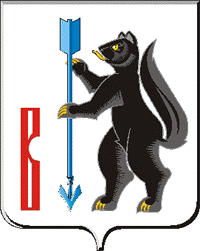 АДМИНИСТРАЦИЯ ГОРОДСКОГО ОКРУГА ВЕРХОТУРСКИЙП О С Т А Н О В Л Е Н И Еот 27.07.2018 № 638г. Верхотурье  Об утверждении сметной стоимости объектакомплексного благоустройства дворовой территориив г. Верхотурье, ул. Сосновая, д.1	В соответствии с постановлением Правительства Российской Федерации от 10 февраля 2017 года № 169 «Об утверждении правил предоставления и распределения субсидий из федерального бюджета бюджетам субъектов Российской Федерации на поддержку государственных программ субъектов Российской Федерации и муниципальных программ формирования современной городской среды», постановлением Правительства Свердловской области от 31.10.2017 года № 805-ПП «Об утверждении государственной программы Свердловской области «Формирование современной городской среды на территории Свердловской области на 2018–2022 годы», утвержденной постановлением Администрации № 799 от 17.10.2017 года, на основание заключения от 09.04.2018 г. № 73 о проверке достоверности определения сметной стоимости на благоустройство дворовой территории Свердловская область, г. Верхотурье, ул. Сосновая д.1, руководствуясь Уставом городского округа Верхотурский,ПОСТАНОВЛЯЮ:	1.Утвердить сметную стоимость работ по комплексному благоустройству дворовой территории Свердловская область, г. Верхотурье, ул. Сосновая, д.1  в текущих ценах на 4 квартал 2017 года в сумме 5 344 894,96  руб. с НДС (18%).   	2.Утвердить сметную стоимость работ по комплексному благоустройству дворовой территории Свердловская область, г. Верхотурье, ул. Сосновая, д.1  в сумме 2 153 787,66  руб. без  НДС (18%) в текущих ценах.   	3.Опубликовать  настоящее постановление в информационном бюллетене «Верхотурская неделя» и разместить на официальном сайте городского округа Верхотурский.         	 4.Контроль  исполнения настоящего постановления оставляю за собой.Глава городского округа Верхотурский                                      А.Г. Лиханов